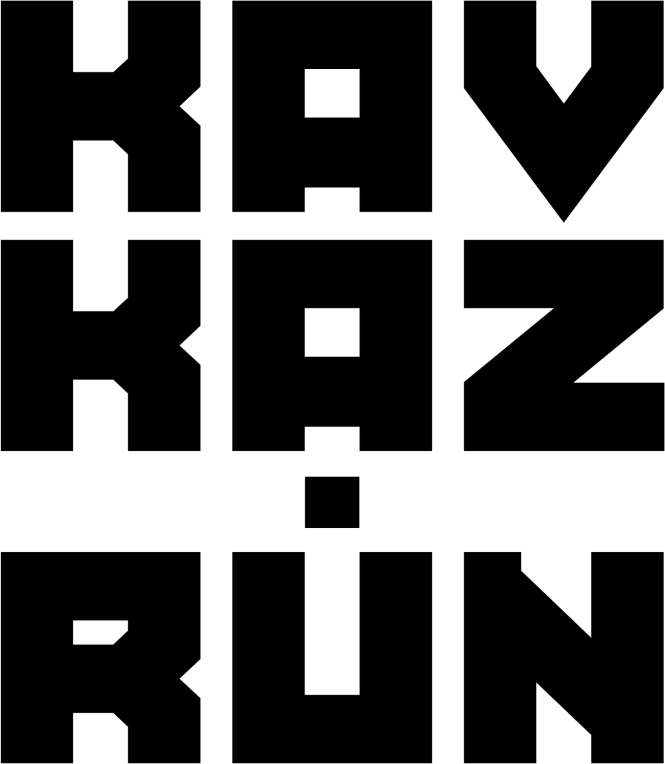 Положение о проведении физкультурно-массового мероприятия                 “Любительский массовый забег к 100-летию отечественной гражданской авиации” KAVKAZ.RUN 2023Утверждаю:Директор   серии   забегов   KAVKAZ.RUN_____________________   /Шоров.М.А./«_______»_____________2023г   Информация о соревновании.Общая   информация   о   соревновании.Соревнование для любителей бега “Любительский массовый забег к 100-летию отечественной гражданской авиации” KAVKAZ.RUN 2023 (далее – Забег, Мероприятие);Мероприятие включает в себя забег на 3 км;Дата проведения мероприятия: 5 февраля 2023г.;Место проведения: Российская Федерация, г. Минеральные Воды, Ставропольский край;Контактный телефон: +7  (962) 494-54-54;Электронная почта: info@kavkaz.run;Руководство соревнованием.Общее руководство, организация и проведение Забега возлагается на АНО «Центр развития массового спорта «КАВКАЗ.РАН»;Директор мероприятия: Шоров Михаил Андреевич.Цели проведения соревнования.Мероприятие проводится в честь 100-летия отечественной гражданской авиации.Пропаганда здорового образа жизни, направленного на улучшение общественного   психологического  климата и продолжительности жизни, за счет популяризации   занятий оздоровительным бегом и скандинавской ходьбой среди жителей.Вовлечение различных групп населения в регулярные занятия физической культурой и спортом.Повышение доступности участия в любительских соревнованиях.Развитие массового спорта в регионе.Развитие спортивного туризма в регионе.Место и время проведения.   Дата   и   время   проведения: 5 февраля 10:00-13:00;   Место проведения: г. Минеральные Воды, район ТЦ “Вершина”.Информация об участии.Лимит участников на все дистанции: 300 человек;Участник   самостоятельно   оценивает   уровень   своей   подготовки   и   определяет,   в   каком   забеге   он   участвует,   несет   ответственность   за   свое   физическое   состояние   и   контроль   своего   здоровья;Расходы   по   проезду,   размещению   и   питанию   участники   забега несут   самостоятельно.Стартовый   взнос.Мероприятие проводится бесплатно.Регистрация   и   допуск   к   участию   в   соревновании.Регистрация:Зарегистрированным   считается   участник,   подавший   заявку   согласно   правилам   на сайте RussiaRunning;Регистрируясь ,   участник   соглашается   на   обработку   персональных   данных;Для   полноценной   обратной   связи   участнику   необходимо   без   ошибок   указать   номер   телефона   и   адрес   электронной   почты.   Все   новости,   изменения   и   результаты   соревнований   будут   оперативно   поступать   по   указанным   контактам;Выполняя   регистрацию   на   соревнование,   участник   принимает   Положение   о   соревновании   и   правила,   изложенные   в   настоящем   документе.   Соблюдение   и   принятие   этих   правил   является   основным   требованием   для   участия;Регистрация   участников   на   дистанции  3 км, открыта   с   30   января  2023   до   4   февраля  2023   (19:00)   на   сайте   www.russiarunning.com ,   если  не   достигнут   лимит   количества   участников;   Регистрация   участников   в   месте   выдачи   стартовых   наборов  осуществляется   в   том   случае,   если   лимит   количества   участников   при   электронной   регистрации   не   достигнут  и   завершается   за   30   минут   до   старта   каждой   дистанции   в   день   проведения   Мероприятия;Перерегистрация   на   другое   лицо  не производится;Допуск   к   соревнованию.Возраст участников:К участию в забеге допускаются все желающие.Участники в возрасте от 4 до 17 лет включительно допускаются на Мероприятие в сопровождении взрослых – законных представителей или руководителя группы. Для допуска несовершеннолетнего участника к участию в Мероприятии законный представитель несовершеннолетнего участника обязан предоставить документ, подтверждающий полномочия законного представителя.Таким документом может быть:паспорт гражданина РФ, удостоверяющий личность родителя, содержащий запись органа МВД о детях;паспорт гражданина РФ, удостоверяющий личность родителя, с предъявлением свидетельства о рождении ребенка, если в паспорте отсутствует запись органа МВД о детях;удостоверение опекуна при предъявлении документа, удостоверяющего личность опекуна;    иные документы, подтверждающие полномочия законного представителя несовершеннолетнего участника;При   получении   стартового   пакета   участник   обязан   подписать   заявление,   в   соответствии   с   которым   он   полностью   снимает   с   организаторов   ответственность    за  возможный   ущерб   здоровью,   полученный   им   во   время   соревнований.Получение   стартового   пакета. Участник   должен   лично   получить   стартовый   набор.  Для получения стартового пакета участник обязан предъявить документ, удостоверяющий личность и возраст: Фамилия, имя, отчество (при наличии) участника и дата рождения, указанные им при регистрации на сайте  https://russiarunning.com/, должны соответствовать паспортным данным. В противном случае участнику может быть отказано в допуске к беговому событию; В стартовый пакет входит:стартовый   номер;комплект   булавок;медаль на финише (для завершивших дистанцию).Информация   по   трассе.В мероприятии предусмотрены дистанции: бег 3 км.Покрытие трассы – асфальт;Общий   лимит   прохождения   трассы:   40 минут  с   момента   старта.Программа   мероприятия.                5 февраля 2023 г.10:00 – начало выдачи стартовых номеров участникам забега (задняя парковка ТЦ “Вершина” г. Минеральные Воды);11:40 – официальная часть и открытие праздника;11:50 – массовая разминка;12:00 – массовый старт на 3 км;12:20 – награждение победителей;12:40 –закрытие трассы;13:00 – завершение мероприятия.Регистрация   результатов.Забег на дистанцию 3 км не является соревновательным. Учет результатов не ведется;Ограничения, запреты, дисквалификация.К беговому событию не допускаются участники без стартовых номеров соответствующего бегового события;К беговому событию не допускается (в том числе дисквалифицируется) участник, находящийся в состоянии алкогольного или наркотического опьянения;Если участник не вышел на старт в установленное положением о конкретном беговом событии время, ему присваивается статус DNS (Did not start);Если участник не пересек финишный створ (сошел с дистанции), ему присваивается статус DNF (Did not finish);В случае дисквалификации участника ему присваивается статус DSQ (Disqualified) с указанием пункта Положения, требования которого были нарушены;Причины дисквалификации:участник начал забег до официального старта;участник начал забег после закрытия зоны старта; участник прибежал к финишу после закрытия зоны финиша; участник начал забег не из зоны старта; участник преодолел дистанцию не в соответствии с разметкой трассы;участник преодолел дистанцию под стартовым номером другого участника;участник сократил дистанцию;участник преодолел дистанцию без личного стартового номера, полученного при регистрации, или скрыл стартовый номер под одеждой;участник использовал для преодоления дистанции подручное средство передвижения (велосипед, самокат, автосредство для передвижения и др.);участник преодолел дистанцию более чем с одним номером (номером, присвоенным участнику в стартовом протоколе, номером другого участника и под.);участник передал стартовый номер, присвоенный ему в стартовом протоколе, другому участнику (включая те случаи, когда данный участник бежит с несколькими стартовыми номерами одновременно);участник преодолел дистанцию с сопровождением лиц, которые не являются участниками бегового события либо не зарегистрированы на данную дистанцию;отказ участника предоставить документ, подтверждающий личность и возраст;неспортивное поведение участника.Награждение.Награждаются   памятной   символикой   участники   в   следующих   категориях:Мужчины и женщины,  занявшие   1-3   места   в   абсолютном   зачете;Памятная символика вручается победителям в день проведения мероприятия  5 февраля 2023г. Отправка после проведения мероприятия не предусмотрена.Протесты.В случае несогласия с результатами Соревнования или наложенными штрафами      участник имеет право подать протест в Оргкомитет Соревнования;Участник, желающий подать протест, должен сделать это в письменном виде в течение   одного часа после завершения дистанции или схода с нее;К протесту прилагается сумма 1000 рублей. Все связанные с Соревнованием протесты   рассматривает  Оргкомитет;В случае удовлетворения протеста сумма 1000 рублей возвращается заявителю. Если   протест не удовлетворен, деньги не возвращаются;Официальные результаты Соревнования являются окончательными и не могут быть   оспорены;Протесты на допуск участников к Соревнованию подаются в Оргкомитет до общего   брифинга участников.Волонтеры.Волонтеры, задействованные в Соревновании,   помогают   участникам   на   безвозмездной основе;Все   волонтеры   проходят   предварительный   инструктаж   перед   Соревнованием;Волонтеры задействованы в организации Соревнования, однако не имеют статуса организаторов Соревнования; ответственность за принятие решений относительно собственных действий по участию в Соревновании лежит на участнике;Организаторы осуществляют сбор обратной связи по работе волонтеров (в удобной для участника форме по указанным контактам и в социальных сетях). Фото- и   видеосъемка   на   соревновании.Организаторы   Мероприятия   осуществляют   фото- и  видеосъемку   без   ограничения,   оставляя за   собой   право   на   использование   полученных   ими   во   время   Мероприятия   материалов   по   своему   усмотрению   в   рамках   уставной   и   коммерческой   деятельности,   а   также   для   рекламы   беговых   событий.Безопасность   и   медицинское   обеспечение.Безопасность   мероприятия   будет   обеспечиваться   силами   МЧС, бригадами СМП и ЦЭМП, ЧОП и МВД по г. Минеральные Воды;Каждый   участник   обязан   самостоятельно   следить   за   своим   здоровьем   и   проходить   медицинское   обследование   на   предмет   наличия   противопоказаний   к   длительным   физическим   нагрузкам;Участники   Забега   при   необходимости   во   время   проведения   Забега   обеспечиваются   услугами   экстренной   медицинской   помощи,   а   также   услугами   врачей   в   стартово-финишной   зоне;Организаторы   Забега   не   несут   ответственность   за   потерю   жизни,   получение   травмы   участником,   утрату   или   повреждение   собственности   участника,   а   также   за   любой физический   ущерб   участника,   произошедшие   во   время   Забега.   Указанное   положение   действует   до,   во   время   и   после   официальных   дат   Забега.Форс-мажорные   ситуации.Беговое   событие   может   быть   отменено,   либо   в   него   могут   быть   внесены   изменения   по   причине   возникновения   чрезвычайных,   непредвиденных   и   непредотвратимых   обстоятельств,   которые   нельзя   было   разумно   ожидать,   либо   избежать   или   преодолеть,   а   также   по причине событий, находящихся   вне   контроля   Организаторов;К  таковым обстоятельствам, находящимся   вне   контроля   Организаторов, относятся:стихийные   бедствия   (землетрясение,   наводнение,   ураган);порывы   ветра   свыше   15   метров   в   секунду   (включительно);температура   воздуха   ниже   минус   25   или   выше   плюс   30   градусов   по   Цельсию   (включительно);количество   осадков   20   мм   и   более   за   12   часов   и   менее;события,   явления,   которые   Главное   управление   МЧС   России   по   субъекту   РФ   признает   экстренными   и   предупреждает   об   их   возможном   наступлении;пожар;   массовые   заболевания   (эпидемии);забастовки;военные   действия;террористические   акты;диверсии;ограничения   перевозок;запретительные   меры   государств;запрет   торговых   операций,   в   том   числе   с   отдельными   странами,   вследствие   принятия   международных   санкций;акты,   действия,   бездействия   органов   государственной   власти,   местного   самоуправления;другие,   не   зависящие   от   воли   Организаторов   обстоятельства.При   наступлении   или   при   угрозе   наступления   вышеуказанных   обстоятельств,   вследствие   чего   беговое   событие   подлежит   отмене   либо   изменению,   участники,   зарегистрировавшиеся   для   принятия   участия   в   беговом   событии,   уведомляются   SMS-сообщением   на   телефонный   номер   или   письмом   на   электронный   адрес,   указанные   в   процессе   регистрации.   НАСТОЯЩЕЕ   ПОЛОЖЕНИЕ   ЯВЛЯЕТСЯ   ОФИЦИАЛЬНЫМ   ПРИГЛАШЕНИЕМ-ВЫЗОВОМ   ДЛЯ    УЧАСТИЯ   В   ЗАБЕГЕ.